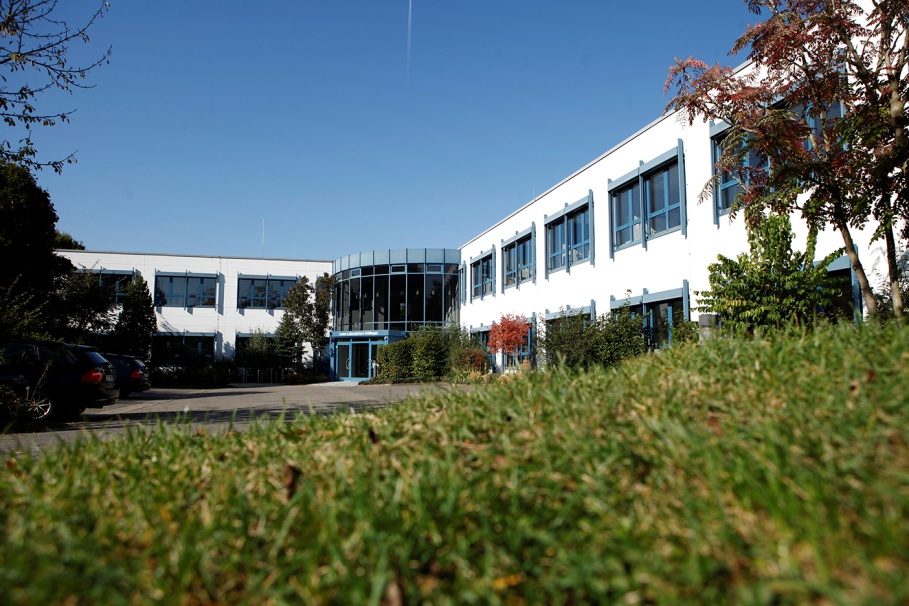 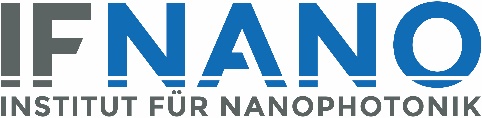 Institut für Nanophotonik Göttingen e. V.Das Institut für Nanophotonik Göttingen ist seit seiner Gründung 1987 Wegbereiter des Transfers von anwendungsorientierter Forschung auf dem Gebiet der Optik/Photonik zwischen Wissenschaft und Wirtschaft. Die Abteilung Photonische Sensorik beschäftigt sich mit der chemischen Analyse für die Prozessanalytik und Vor-Ort-Analytik. Dazu werden überwiegend spektroskopische Verfahren (Raman, Fluoreszenz, IR sowie LIBS) eingesetzt. Häufig wird die Spektroskopie mit weiteren Sensoren kombiniert, so dass eine Datenfusion durchgeführt werden kann, um Informationen aus komplexen Matrices in mehreren Bereichen zu extrahieren, darunter medizinische Diagnostik, Umweltanalyse und Prozesssteuerung. Spektroskopische In-situ-Untersuchungen in den elektrochemischen Zellen eignen sich, um chemische Veränderungen an den katalytischen Oberflächen zu verfolgen und die Rolle von adsorbierten Reaktionszwischenprodukten und -produkten während der (photo-) elektro-chemischen Messungen aufzuklären.Zur Mitarbeit an geförderten Projekten sucht die Abteilung Photonische Sensorik ab 1.5.2022Studierende für Masterarbeit(Chemie, Materialwissenschaft oder Physik)Ihre Aufgaben:Vorbereitung der ElektrodenElektrochemische Messungen an katalytischen SystemenDurchführung von operando Raman-MessungenAuswertung der Daten Präsentation von ErgebnissenIhr Profil:Gute Kenntnisse in Spektroskopie, Materialwissenschaften und physikalischer ChemieFreude am ExperimentierenGenaues und sorgfältiges ArbeitenSehr gute Deutsch- und EnglischkenntnisseUnser Angebot:Interdisziplinäres Team in einem Spitzenforschungsbereich an der Schnittstelle von Physik, Biologie, Medizin und MaterialwissenschaftenEigenverantwortliche Forschungstätigkeit bei guter BetreuungUmfangreiche und moderne apparative AusstattungHervorragende Integration in den Göttingen CampusIhre Bewerbung richten Sie bitte per E-Mail in einer pdf-Datei an:karriere@ifnano.de, Personalverwaltung, Institut für Nanophotonik Göttingen e.V., Hans-Adolf-Krebs-Weg 1, Tel.: 0551 503536, Internet: www.ifnano.deFür fachliche Nachfragen zu den Arbeiten kontaktieren Sie Dr. Yamen AlSalka:yamen.alsalka@ifnano.de, Tel.: 0551 503556